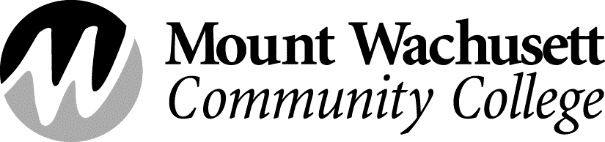 Due DateProgramDivisionMay 2014Media Arts and Technology (MRT)Liberal Arts, Education, Humanities and CommunicationsMay 2014Nursing (ADN & PN)Health Professions, Community Service Programs and Social SciencesMay 2015Allied HealthHealth Professions, Community Service Programs and Social SciencesMay 2015Human Services (HS)Health Professions, Community Service Programs and Social SciencesMay 2015Biotechnology  (BTD)Business, Science, Technology and MathematicsMay 2016Complementary Health Care Degree/ CertificateHealth Professions, Community Service Programs and Social SciencesMay 2016Liberal Arts Liberal Arts, Education, Humanities and CommunicationsMay 2016Natural Resources (NRD)Business, Science, Technology and MathematicsMay 2017Early Childhood Education (ECE)Liberal Arts, Education, Humanities and CommunicationsMay 2017Interdisciplinary StudiesLiberal Arts, Education, Humanities and CommunicationsMay 2017Physical Therapy Assistant (PTA)Health Professions, Community Service Programs and Social SciencesMay 2018Legal Studies (LAW)Business, Science, Technology and MathematicsMay 2018Business (BUS)Business, Science, Technology and MathematicsMay 2018Computer Information Systems (CIS)Business, Science, Technology and MathematicsMay 2018Graphic and Interactive Design (GID)Liberal Arts, Education, Humanities and Developmental StudiesMay 2018ArtLiberal Arts, Education, Humanities and Developmental StudiesMay 2018HumanitiesLiberal Arts, Education, Humanities and CommunicationsMay 2019Medical Assisting (MAS)Health Professions, Community Service Programs and Social SciencesMay 2019Automotive Technology (ATD)Business, Science, Technology and MathematicsMay 2019Criminal Justice (CJ)Health Professions, Community Service Programs and Social SciencesMay 2019Medical Laboratory Assistant (MLT)Business, Science, Technology and MathematicsMay 2019Dental Hygiene (DHY)Dental AssistingHealth Professions, Community Service Programs and Social SciencesMay 2019Social SciencesHealth Professions, Community Service Programs and Social SciencesMay 2019Media Arts and Technology (MRT)Liberal Arts, Education, Humanities and CommunicationsMay 2019Nursing (ADN & PN)Health Professions, Community Service Programs and Social SciencesMay 2020Allied HealthHealth Professions, Community Service Programs and Social SciencesMay 2020Human Services (HS)Health Professions, Community Service Programs and Social SciencesMay 2020Biotechnology  (BTD)Business, Science, Technology and MathematicsMay 2020Fire ScienceBusiness, Science, Technology and Mathematics